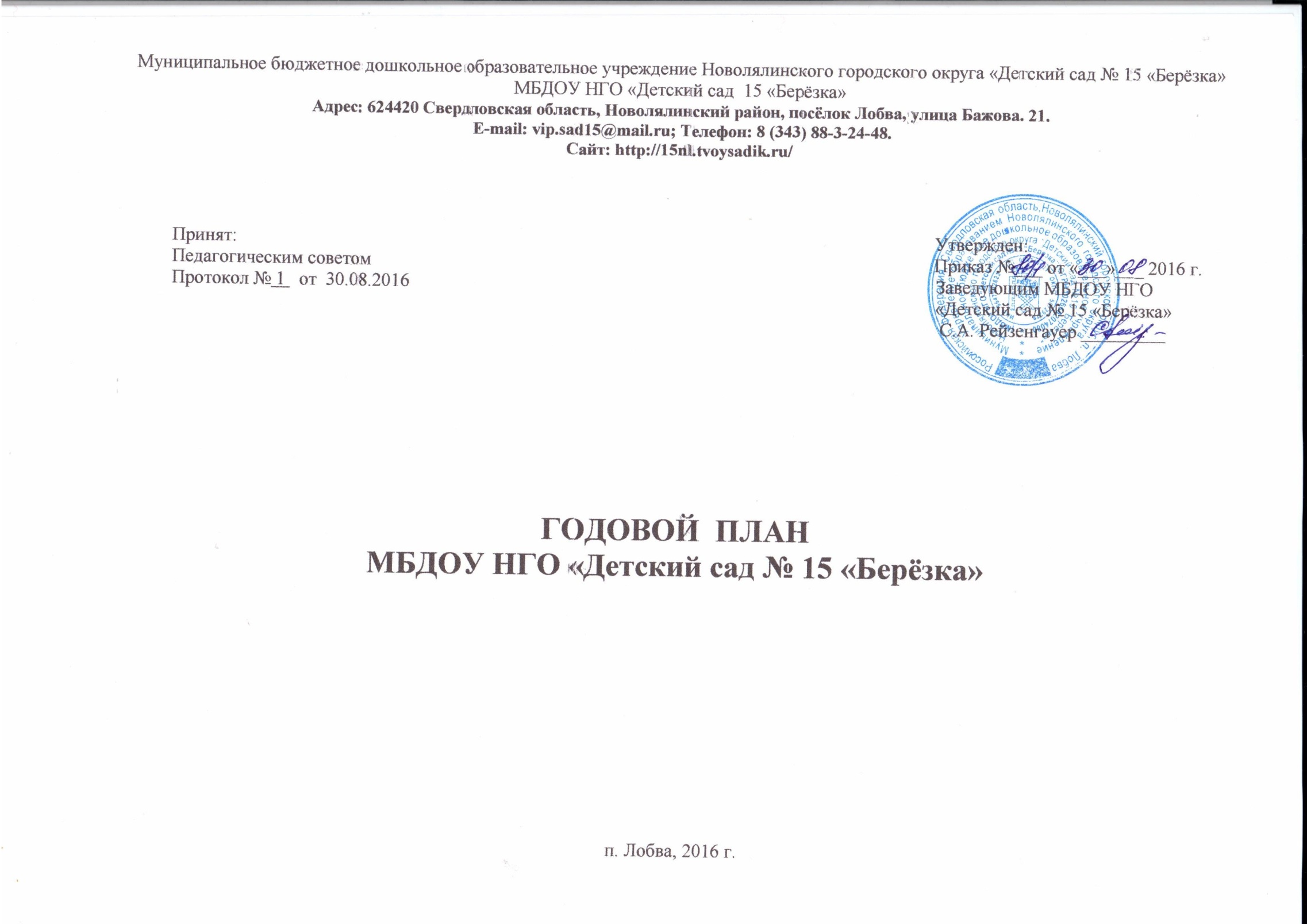 СодержаниеИнформационная справка…………………………………………………………………………………………… 3Анализ выполнения годового плана работы за 2015 – 2016 учебный год……………………………………….. 4Аттестация педагогических работников ДОУ…………………………………………………………………….. 14Основные направления работы по реализации годовых задач на 2016 – 2017 учебный год…………………… 16-391. Информационная справка                     Режим работы МБДОУ: понедельник – пятница с 7.00 до 17.30, суббота, воскресенье - выходной.Нормативно-правовая база функционирования МБДОУ:Закон «Об образовании РФ»; ФГОС ДО; Лицензия на право осуществления образовательной деятельностиУстав МБДОУ - детского сада № 15Свидетельство о государственной аккредитацииОбразовательная программа ДОУ Правила внутреннего трудового распорядкаДолжностные инструкции педагоговИнструкции по охране труда и жизни детейДоговора с родителями воспитанников;Положение о Родительском комитете;Положение о Педагогическом совете ДОУ;Положение о доплатах и надбавках в ДОУ;Положение  о ПМПкПоложение о консультативном пунктеПоложение об обработке персональных данных работниковПоложение об общем собрании трудового коллективаПоложение об информационном сайтеКоллективный договор. 2. Анализ выполнения годового плана работы за 2015 – 2016 учебный год     Организация воспитательно-образовательного процесса в  МБДОУ соответствует нормативно-правовым документам РФ.Основной формой работы с дошкольниками в детском саду являлись занятия (занимательное дело), которые проводились в индивидуальной, фронтальной, подгрупповой форме. Много проводилось комплексных, интегрированных занятий. Структура занятий предусматривает свободную позу и передвижение детей, проговаривание процесса собственной деятельности. Вся работа с детьми в детском саду строилась с учетом индивидуально-психологических особенностей детей. Расписание занятий в группах разрабатывалось с учетом возрастных психофизиологических особенностей дошкольников, «Программе воспитания и обучения в детском саду» и требований СанПиНа. Баланс между регламентированной и нерегламентированной деятельностью детей в режиме соблюдается.Занятия в детском саду сочетались с игровой деятельностью вне занятий. Знания, опыт, приобретенные в образовательной  деятельности, использовались в самостоятельной, художественной, изобразительной и музыкальной и театрализованной деятельности и творческих играх.На протяжении учебного года педагогами изготавливались демонстрационные, дидактические наглядные пособия, которые использовались в работе с детьми.В своей работе педагоги используют элементы психогимнастики. Большая работа проводится по развитию речи, развитию, мелкой моторики рук.Речь и речевое общение. Работа по развитию речи в течение учебного года ведется с учетом намеченных годовых задач. Используются такие формы, как индивидуальная работа с детьми, использование элементов пальчиковой гимнастики. В начале учебного года педагоги проводят обследование состояние речи каждого ребенка старшего дошкольного возраста по следующим разделам: произносительная сторона ( звукопроизношение и речевой слух), словарь, грамматический строй речи, связная речь. Особое внимание в работе с детьми  уделено связной речи, т.к. именно в связной речи отражается логика мышления ребенка, его умение осмыслить воспринимаемое и выразить его в правильной, четкой, логичной речи. Развитие связной речи осуществляется в процессе повседневной жизни, на занятиях. Познание окружающего мира. Большое место уделяется работе по использованию экологических знаний для развития познавательных способностей  детей. В группах созданы экологические уголки, уголки для проведения опытов и экспериментов, в наличии имеются детские энциклопедии  и познавательная литература.Математические представления. Дети  старшего дошкольного возраста хорошо решают арифметические задачи на сложение и вычитание, называют дни недели и месяцы, различают геометрические фигуры, определяют форму предметов. Конструирование. Большой интерес дошкольники проявляют к различным видам конструктора. Дети с интересом создают замыслы простых конструкторов, конструируют объекты по заданным условиям. Художественная литература. Дошкольники проявляют интерес к книгам, любят их самостоятельно рассматривать, приносят из дома любимые литературные произведения, с увлечением пересказывают любимые сказки, ежедневно книги читаются детям. В наличии имеются аудиозаписи известных произведений. Детьми ставятся  небольшие инсценировки, с которыми выступают  на утренниках и досугах. Следует уделить особое внимание выразительному чтению поэтических произведений. Музыкальное развитие. Детей старшего дошкольного возраста отличает более богатый музыкальный опыт. Дошкольники эмоционально и увлеченно слушают музыку и охотно говорят о ней, умеют определить характер музыкального произведения, хорошо владеют навыками музыкально-ритмических движений. Дети охотно выступают на детских праздниках, концертах. Каждый ребенок имеет возможность в группе самостоятельно прослушать то, или иное произведение. Физическое развитие. Одной из основных задач в работе педагогического коллектива детского сада является укрепление физического здоровья ребенка, создание условий для полноценного физического развития. В течение года проводятся разнообразные формы физкультурных занятий и оздоравливающих мероприятий в рамках здоровьесберегающей педагогики: дни здоровья, спортивные досуги и праздники, оздоровительные физкультминутки, закаливающие процедуры. Используя методическое пособие «Мы живём на Урале», педагоги решают проблему по восстановлению преемственности в восприятии и освоении традиционной отечественной культуры, уважения к истории русского народа.Базой для реализации образовательной программы является укрепление физического и психического здоровья воспитанников, формирование у них основ двигательной и гигиенической культуры. Для организации оздоровительной работы имеются медицинские процедурные кабинеты, изолятор, музыкальный зал, спортивный зал, физкультурная площадка. На постоянном контроле администрации детского сада находится соблюдение санитарно-гигиенических требований к условиям и режиму воспитания детей. Занятия с использованием нестандартного физкультурного оборудования (массажные дорожки, тренажеры)•     Физкультурные занятия нетрадиционной формы•    Ритмические упражнения на музыкальных занятиях•    Проведение гимнастики пробуждения•    Проведение игровых перемен между занятиями с целью снятия утомления и повышения двигательной активности.В детском саду разработан комплекс специальных мероприятий в период подъема заболеваемости.  Оздоровительная работа в группах строится на профилактике нарушений   осанки, коррекции плоскостопия, на использовании двигательно-игровых пауз между занятиями и на статических занятиях, проведении гимнастики пробуждения корригирующих занятий.Игра. Как известно, игра – ведущая деятельность. Дети активно участвуют в разнообразных дидактических, досуговых и народных играх, организуемых воспитателем. Дошкольники уже достаточно хорошо организовывают самостоятельные игры с правилами. Но следует акцентировать внимание педагогов на организацию и проведение сюжетно-ролевых и режиссерских игр.     Образовательная деятельность  МБДОУ направлена на помощь ребенку при вхождении в мир самостоятельного социального опыта, ведь именно в  детском  саду  он  включается в образовательный  процесс, в жизнь  других детей,  вступает с ними в определённые отношения.      Планируя педагогическую деятельность на новый учебный год, следует учесть положительное влияние проектной деятельности на усвоение программного материала воспитанниками, а так же внедрение современных образовательных технологий и интерактивного оборудования в образовательных процесс, которые значительно повлияли  на качество и результативность воспитательно-образовательной работы педагогов. Данное направление необходимо развивать в новом учебном году для решения задач приоритетного направления ДОУ.      Важным показателем результатов работы дошкольного учреждения является здоровье детей. Поэтому охрана жизни и здоровья детей – один из ведущих аспектов управления деятельностью детского сада, который отражается во всех внутренних локальных актах:  Уставе МБДОУ,  Правилах внутреннего трудового распорядка,  трудовых договорах с сотрудниками, договорах с родителями (законными представителями). На основе этих документов издаются приказы, отражающие вопросы педагогической деятельности и контроля по сохранению и укреплению здоровья воспитанников МБДОУ, обеспечению безопасности их жизнедеятельности.     Большое значение уделяется работе с семьей. Наша работа направлена на то, чтобы родителей сделать активными субъектами образовательного процесса, вывести их на уровень равноправных партнеров, в рамках  проектной деятельности. Метод проектов используется как механизм вовлечения родителей в образовательную деятельность дошкольной организации.Положительная динамика результативности ВОП по реализации образовательных задач, объясняется еще и тем, что педагогами МБДОУ в практической деятельности  успешно применяются  современные образовательные  технологии, используются такие формы организации образовательной деятельности как:  интеграция образовательных областей, использование личностно-ориентированного подхода, лего-технологии, технология «река времени», ИКТ- технологии, коллективная мыслительная деятельность, самостоятельный поиск, исследовательская деятельность, проектный метод и др.    Выполняя сравнительный анализ, можно сделать вывод, что оснащение образовательного процесса значительно пополнилось. Это говорит о желании педагогического коллектива и родительского сообщества создавать условия для комфортного пребывания детей в ДОУ для повышения качества образовательной деятельности. Наличие  разнообразного учебного и игрового,  наглядного и раздаточного материала, применения технических средств обучения в нерегламентированных видах детской  деятельности способствует привлекательности и воспитанию интереса у детей к новому, развитию креативного мышления.      В групповых комнатах групп организована развивающая предметно-пространственная среда и специальные условия для наполнение педагогического процесса современными развивающими методиками, новыми информационными технологиями, дидактически пособиями, атрибутикой и игрушками. 	Развивающая среда детей старшего дошкольного возраста достаточно динамична. Пространственно организуется зачастую самими детьми (ширмы, модули, корзины).      Дидактические игры включают игры на осуществление контрольно-проверочных действий, игры с правилами, игры с запрещающими действиями, игры на разные децентрации, игры по принципу зеркала. В свободном пользовании детей находятся разнообразные игры с готовым содержанием; развивающие игры: «Кубики для всех», «Составь узор», «Сложи квадрат» и т.д. В подготовительной группе в наличии школьная атрибутика (ранец, пенал, школьные принадлежности).    Решая вопросы гендерного воспитания, в групповых комнатах подобраны игры для мальчиков: конструкторы, кубики, машины, гараж, автосервис, столярный игровой инструмент, что позволяет им возводить сложные строительные сооружения, следствии чего развивается дивергентное и когнитивное мышление детей с ОНР. В целях развития креативности для девочек оборудованы уголки народного творчества и  игры в «семью», «больницу», «магазин». Полифункциональность мягких модулей развивающей среды создает эффект домашней обстановки. Все это минимизирует внутреннее напряжение  детей, снижает агрессию и благоприятно сказывается на их настроении.     В группах организованы выставки детского творчества (рисунков, поделок). В центрах творчества имеются альбомы, подборка открыток, книги по искусству, образцы элементов народной росписи (хохломская, дымковская, Урало-Сибирская), репродукции картин и портреты художников.    Во исполнение закона РФ «Об образовании» в части нравственно-патриотического воспитания в Центрах краеведения выполнена подборка материалов по ознакомлению дошкольников с понятиями Родина – Россия, с флагом, гербом Российской Федерации.      Оформлены центры двигательной активности с необходимым материалом и инструментарием для выполнения физических упражнений, для корригирующих, профилактических гимнастик, закаливающих процедур.     В каждой возрастной группе созданы методкабинеты, в которых имеются дидактические игры, методическая и художественная литературы, пособия. В оснащении всех групп просматривается приоритетность дидактического материала по познавательно-речевому развитию.В целом развивающая предметно-пространственная среда МБДОУ № 15 предполагает гибкое комплексирование и зонирование, предусматривающее полную и частичную трансформацию игровых модулей мини-центров, что обеспечивает разнообразную функциональную нагрузку детей.  ОХРАНА И УКРЕПЛЕНИЕ ЗДОРОВЬЯ ДЕТЕЙ.     Оздоровительная работа в ДОУ проводится на основе нормативно – правовых документов:- ФЗ № 52 «О санитарно-эпидемиологическом благополучии населения».- СанПиН 2.4.1.1249-03 «Санитарно-эпидемиологические требования к устройству, содержанию и организации режима работы дошкольных образовательных учреждений» и т.д.     Медицинский блок  включает в себя наличие: медицинского кабинета, изолятора и оснащен необходимым медицинским инструментарием и набором медикаментов.Медицинское обслуживание воспитанников проводится по трем  направлениям:- оздоровительная работа;- лечебно-профилактическая  работа;                                      - организационно-методическая работа.    Медицинским персоналом  на основе мониторинга проводится:- распределение детей по группам здоровья;- распределение детей по физическому развитию;- выявление детей с хроническими заболеваниями.     Старшей медицинской сестрой дошкольного образовательного учреждения ведется учет и анализ общей заболеваемости воспитанников и заболеваемости детей в случаях, анализ простудных заболеваний.     В течение года в ДОУ проводились мероприятия, направленные на укрепление здоровья,  согласно планам оздоровительных мероприятий.       В ДОУ организованы все условия для физического развития детей. Физкультурно-оздоровительная работа проводится планомерно, систематически. Физкультурные занятия проводит инструктор по физической культуре. Ежедневно проводятся утренняя гимнастика, прогулки на свежем воздухе, которые носят спортивную направленность, подвижные игры и др. При использовании всех видов и форм работы время организованной двигательной активности составляет 1 час 40 минут (без учёта самостоятельной двигательной активности). Педагоги нашего ДОУ способствуют становлению у детей ценностей здорового образа жизни: бережного отношения к своему организму, представления о том, что вредно и полезно для здоровья, овладению необходимыми гигиеническими навыками; создают возможности для активного участия детей в оздоровительных мероприятиях. Педагоги также создают условия для двигательной активности детей и поддерживают интерес к спортивным играм, пополняют центры двигательной активности. Уделяют внимание развитию у ребёнка представлений о своём теле и прививают интерес к различным видам спорта.           В ДОУ проводились Дни здоровья, День детской дорожной безопасности – «Детям– безопасные дороги», Неделя дорожной безопасности детей.  Содержание педагогической деятельности.Перед коллективом ДОУ в 2015-2016 учебном году стояли следующие задачи:Создание и совершенствование предметно-пространственной развивающей среды МБДОУ в соответствии с ФГОС ДО.Способствовать развитию игровой деятельности как основы социального развития ребёнка в условиях реализации ФГОС.Важнейшим направлением методической работы являлось:- пополнение в соответствии с ФГОС предметно-пространственной среды в группах (игровых, познавательно-исследовательских  центров),- создание условий для повышения квалификации;- совершенствование педагогического мастерства.     Методическая работа строилась на основе федерального образовательного стандарта и годового плана учебно-воспитательной работы.Для  решения поставленных задач коллективом ДОУ были организованы и проведены: - 4 педагогических совета по темам:   «Организация деятельности педагогического коллектива в 2015-2016 учебном году»,  «Предметно-пространственная развивающая среда МБДОУ, в соответствии ФГОС», «Развитие игровой деятельности в условиях реализации ФГОС», «Результаты работы педагогического коллектива за 2015-2016 учебный год».-  консультации для педагогов: «Аттестация педагогических кадров – путь к повышению педагогического мастерства и качества образования в условиях введения ФГОС ДО», «Профилактика простудных заболеваний», Методические рекомендации по предметно-развивающей среде ДОО в соответствии с ФГОС ДО.  Игровая педагогическая технология –основа педагогического процесса».- организованы и проведены открытые просмотры:……- мероприятия по предупреждению дорожно-транспортного травматизма:  в течение года все дети детского сада участвовали в целевых прогулках, экскурсиях к перекрестку, к остановке автобуса.  Проведены игры с использованием пространственного моделирования «Железнодорожный транспорт», «Игры во дворе». В ноябре 2015 проводился День детской дорожной безопасности – «Детям – безопасные дороги».  В конце февраля-начале марта 2016 проводилась  Неделя дорожной безопасности детей, беседы с родителями и педагогами. В течение года  1 раз в неделю проводились беседы с детьми о правилах поведения на улице, остановке, перекрестке, во дворе дома, в транспорте, чтение художественной литературы по ПДД,  разыгрывание ситуаций, сценок, спектаклей.  Осенью 2015 проведены групповые родительские собрания «Дорожная азбука» с приглашением представителя ГИБДД.             В рамках работы по преемственности  со школой были  организованы экскурсии и целевые прогулки с детьми подготовительных групп по школьному зданию МОУ СОШ № 10 (класс, спортивный зал), экскурсии и целевые прогулки в школу на  первый звонок (провожаем своих выпускников). Выступление учителей начальных классов на родительских собраниях.              В ДОУ были организованы и проведены  выставки и смотры-конкурсы: «На лучшее оформление групповых комнат к новому учебному год»,  осенняя выставка работ из природного материала «Чудеса осенней природы»,  фотовыставка «Как я провел лето»,  фотовыставка «Осенние праздники и развлечения», смотр-конкурс «Организация предметно- развивающей среды в группах»,   конкурс  «Снежные создания»-постройки из снега на участках,  выставка детских рисунков ко Дню Матери: «Мамочка, милая моя!»,  конкурс детских работ к 55-летию дня космонавтики.- праздники:    «День знаний», «Осень золотая», «Новый год на порог», Неделя зимних игр и забав,  «Милые, мамочки»,  « Широкая Масленица»,  День здоровья,  Выпуск детей в школу, праздник, посвящённый Дню защиты детей, «Мир, в котором мы живем», летний спортивный праздник «Встречаем лето красное».Воспитанники ДОУ, педагоги постоянные участники муниципальных и  всероссийских  мероприятий, творческих конкурсов:Достижения воспитанников, педагогов отмечены грамотами и дипломами.Для дальнейшего внедрения современных технологий, творческого воспитания и обучения детей, повышения мастерства педагогов ставим перед собой цель и годовые задачи на 2016-2017 учебный год.Цель на 2016-2017 учебный год:повысить качество образования ДОО через реализацию системы общественной оценки качества образованияЗадачи:внедрение современных образовательных технологий в образовательную деятельность для достижения целевых ориентиров ФГОС ДО;формирование умений использовать интерактивное современное оборудование в образовательном процессе всех субъектов образовательных отношений;повышение эффективности инновационной деятельности в дошкольном образовательном учреждении через нематериальное стимулирование педагогов;оптимизировать педагогическую деятельность в речевом развитии ребёнка в процессе взаимодействия воспитателя – родителя с использованием ИКТ.Методическая тема:«Повысить профессиональную культуру педагогов ДОО через трансляцию педагогической практики на различных уровнях в 2016-2017 году»Структура управления ДОУ                  3.  Аттестация педагогических работников ДОУ                              План работы по аттестации педагогических работников на 2016 - 2017 учебный год.Основные направления работы по реализации годовых задач на 2016 – 2017 учебный годСентябрь 2016Тематические и фронтальные проверки                 5.2.   Семинары-практикумы.                 5.3.   План - график праздников и развлечений.                5.4.  План-график физкультурных мероприятий 
                                                     инструктор по физической культуре Чебанова Т.Н.               5.5. Оснащение педагогического процесса.Электронный журнал "Практика управления ДОУ", «Музыкальная палитра»; Приобретение  методических и дидактических пособий, соответствующих Федеральному государственному;Пополнение методического кабинета ДОУ методической литературой по современным образовательным технологиям, развитию коммуникативных и социальных навыков,  здоровьесберегающим образовательным технологиям.              5.6. Преемственность МБДОУ и МОУ НГО «СОШ № 10»Цель: Продолжать работу по преемственности детского сада и школы. Продолжать сотрудничество с педагогическим коллективом школы, совершенствовать уровень образования с новым подходом к формам и методам воспитания и образования.       Задачи: Реализовать единую линию развития ребёнка на этапах дошкольного и начального общего образования, придав образовательному процессу целостный, последовательный, перспективный характер.5.7. План совместных мероприятий по профилактикедетского дорожно-транспортного травматизмаЦель – профилактика детского дорожно-транспортного травматизма.Задачи:- пропаганда безопасности дорожного движения;- обучение детей правилам дорожного движения;- активизация деятельности в направлении профилактики ДТП с участием детей;- методическое обеспечение деятельности педагогов и детей по пропаганде ПДД;- координация деятельности всех субъектов единого образовательного комплекса и подразделения ГИБДД.№СрокиМероприятия1.в течениегодаОрганизация и проведение семинаров с педагогическими работниками ДОУ: по изучению действующих нормативных документов, по оформлению, портфолио, написанию конструкта образовательной деятельности, по изучению методических рекомендаций.Оказание консультативной и методической помощи по вопросам процедуры аттестации2.Сентябрь – 1 неделя Ознакомление педагогического коллектива с документами по аттестации педагогических кадров в 2016-2017учебном году. Оформление стенда  аттестации педагогических работников.Подготовка перспективного плана-графика аттестации педагогических работников в 2017 г.Формирование списка аттестуемых педагогических работниковПровести собеседование (инструктаж) с аттестуемыми:- о форме аттестации;- о квалификационных требованиях;- о требованиях к предоставлению отчётностиИндивидуальные консультации с аттестуемыми (Абдуллина Н.В.)3.Октябрь (в течение месяца)Индивидуальные консультации с аттестуемыми (Лопаева Т.Ю., Параскева Н.Н.)Самоанализ педагогической деятельности за 5 летФормирование пакетов документов для прохождения процедуры аттестации Беседа по оформлению портфолио педагогаАналитический отчёт, презентация, защитное слово(Лопаева Т.Ю., Параскева Н.Н.)4.Ноябрь – 1 неделя Процедура аттестации педагогических работников (Лунегова О.В.) Самоанализ педагогической деятельности за 5 лет Формирование пакетов документов для прохождения процедуры аттестации.5.Ноябрь – 2,3 неделя Процедура аттестации педагогических работников (Лунегова О.В.) 6.Ноябрь-Декабрь Прохождение курсов повышения квалификации Аттестация на соответствие ЗД (Воротынец Е.А., Крыженкова Р.Х.)10.Январь Подготовка перспективного плана-графика аттестации педагогических работников в 2017 г.11.апрельОтчёты педагогов о самообразованиии14.майПодготовка отчета по результатам аттестации в МБДОУ д/с № 15«Берёзка». Подведение итогов работы .Вид деятельностиВид деятельностиВид деятельностиОтветственныеОтветственныеОтветственныеОтветственныеГде отраженоОткрытые просмотры  образовательной деятельности Открытые просмотры  образовательной деятельности Открытые просмотры  образовательной деятельности Открытые просмотры  образовательной деятельности Открытые просмотры  образовательной деятельности Открытые просмотры  образовательной деятельности Открытые просмотры  образовательной деятельности Открытые просмотры  образовательной деятельности Тематический праздник «1 сентября - День знаний»Тематический праздник «1 сентября - День знаний»Музыкальный руководительвоспитателиМузыкальный руководительвоспитателиМузыкальный руководительвоспитателиМузыкальный руководительвоспитателиАналитический отчетАналитический отчетПедагогические советыПедагогические советыПедагогические советыПедагогические советыПедагогические советыПедагогические советыПедагогические советыПедагогические советы1.«Установочный»1) Утверждение рабочих программ;2) учебного плана;3)расписание образовательной деятельности;4)Инновационный режим деятельности ДОУ1.«Установочный»1) Утверждение рабочих программ;2) учебного плана;3)расписание образовательной деятельности;4)Инновационный режим деятельности ДОУЗаведующий МАДОУСт.воспитательЗаведующий МАДОУСт.воспитательЗаведующий МАДОУСт.воспитательЗаведующий МАДОУСт.воспитательПротоколПротоколКонкурсы профессионального мастерстваКонкурсы профессионального мастерстваКонкурсы профессионального мастерстваКонкурсы профессионального мастерстваКонкурсы профессионального мастерстваКонкурсы профессионального мастерстваКонкурсы профессионального мастерстваКонкурсы профессионального мастерстваГотовность группы к новому учебному годуГотовность группы к новому учебному годуЗаведующийСт.воспитательЗаведующийСт.воспитательЗаведующийСт.воспитательЗаведующийСт.воспитательКарты контроляКарты контроляНаблюдение  и  контроль ВОДНаблюдение  и  контроль ВОДНаблюдение  и  контроль ВОДНаблюдение  и  контроль ВОДНаблюдение  и  контроль ВОДНаблюдение  и  контроль ВОДНаблюдение  и  контроль ВОДНаблюдение  и  контроль ВОДГотовность групп к новому учебному году;подготовка нормативно-правовых документов по организации ВОД в группеРабота по изучению дошкольниками ПДД и ОБЖ;Готовность групп к новому учебному году;подготовка нормативно-правовых документов по организации ВОД в группеРабота по изучению дошкольниками ПДД и ОБЖ;Внутрисадичный контроль Внутрисадичный контроль Внутрисадичный контроль Внутрисадичный контроль Диагностическая картаКарта контроляДиагностическая картаКарта контроляВзаимодействие педагогов ДОУ  и семей воспитанниковВзаимодействие педагогов ДОУ  и семей воспитанниковВзаимодействие педагогов ДОУ  и семей воспитанниковВзаимодействие педагогов ДОУ  и семей воспитанниковВзаимодействие педагогов ДОУ  и семей воспитанниковВзаимодействие педагогов ДОУ  и семей воспитанниковВзаимодействие педагогов ДОУ  и семей воспитанниковВзаимодействие педагогов ДОУ  и семей воспитанниковРодительские собрания, общее родительское собрание«Основные направления воспитательно - образовательной и оздоровительной работы на новый 2016- 2017 учебный год. Безопасность дошкольников на дороге»Родительские собрания, общее родительское собрание«Основные направления воспитательно - образовательной и оздоровительной работы на новый 2016- 2017 учебный год. Безопасность дошкольников на дороге»Ст. воспитательПедагогиСт. воспитательПедагогиСт. воспитательПедагогиСт. воспитательПедагогиПротоколПротоколСовместная проектная деятельностьСовместная проектная деятельностьСовместная проектная деятельностьСовместная проектная деятельностьСовместная проектная деятельностьСовместная проектная деятельностьСовместная проектная деятельностьСовместная проектная деятельностьДень знаний «1 сентября»«Правила дорожные знать каждому положено!»Творческий проект «Как я провел лето»Реализация проекта «Маршрут безопасности» (по плану проекта)День знаний «1 сентября»«Правила дорожные знать каждому положено!»Творческий проект «Как я провел лето»Реализация проекта «Маршрут безопасности» (по плану проекта)Музыкальный руководительТворческая группаИнспектор ГИБДДБрылякова Н.Л.ПедагогиПедагогиПедагогиМузыкальный руководительТворческая группаИнспектор ГИБДДБрылякова Н.Л.ПедагогиПедагогиПедагогиМузыкальный руководительТворческая группаИнспектор ГИБДДБрылякова Н.Л.ПедагогиПедагогиПедагогиМузыкальный руководительТворческая группаИнспектор ГИБДДБрылякова Н.Л.ПедагогиПедагогиПедагогиФотоотчетФотоотчетыФотоотчетМетодическая копилкаФотоотчетФотоотчетыФотоотчетМетодическая копилкаКонкурсное движениеКонкурсное движениеКонкурсное движениеКонкурсное движениеКонкурсное движениеКонкурсное движениеКонкурсное движениеКонкурсное движениеСмотр-конкурс готовности к новому учебному году (мини-метод.кабинет)Смотр-конкурс готовности к новому учебному году (мини-метод.кабинет)педагогипедагогипедагогипедагогиМини-метод.кабинеты в группахМини-метод.кабинеты в группахОктябрь 2016Октябрь 2016Октябрь 2016Октябрь 2016Октябрь 2016Октябрь 2016Октябрь 2016Октябрь 2016Открытые просмотры образовательной деятельности Открытые просмотры образовательной деятельности Открытые просмотры образовательной деятельности Открытые просмотры образовательной деятельности Открытые просмотры образовательной деятельности Открытые просмотры образовательной деятельности Открытые просмотры образовательной деятельности Открытые просмотры образовательной деятельности Тематические осенние праздники«В гостях у осени»Проектная деятельность  в группах  дошкольного возрастаТематические осенние праздники«В гостях у осени»Проектная деятельность  в группах  дошкольного возрастаМузыкальныйруководитель,педагогипедагогиМузыкальныйруководитель,педагогипедагогиМузыкальныйруководитель,педагогипедагогиМузыкальныйруководитель,педагогипедагогиСамоанализКонструкты. СамоанализКонструкты. Наблюдение  и  контроль ВОДНаблюдение  и  контроль ВОДНаблюдение  и  контроль ВОДНаблюдение  и  контроль ВОДНаблюдение  и  контроль ВОДНаблюдение  и  контроль ВОДНаблюдение  и  контроль ВОДНаблюдение  и  контроль ВОДПроверка планов воспитательно-образовательной работыПроверка планов воспитательно-образовательной работыСт.воспитательСт.воспитательСт.воспитательСт.воспитательРекомендации в рабочих журналах педагогаРекомендации в рабочих журналах педагогаСовместная проектная деятельностьСовместная проектная деятельностьСовместная проектная деятельностьСовместная проектная деятельностьСовместная проектная деятельностьСовместная проектная деятельностьСовместная проектная деятельностьСовместная проектная деятельностьВыставка детских работ «Осенняя палитра» Тематические мероприятия «Осень в гости к нам пришла»Реализация проекта «Маршрут безопасности» (по плану проекта)Выставка детских работ «Осенняя палитра» Тематические мероприятия «Осень в гости к нам пришла»Реализация проекта «Маршрут безопасности» (по плану проекта)ПедагогиМузыкальные руководителиПедагогиПедагогиПедагогиМузыкальные руководителиПедагогиПедагогиПедагогиМузыкальные руководителиПедагогиПедагогиПедагогиМузыкальные руководителиПедагогиПедагогиВыставка на 1  этажеСамоанализФотоотчётМетодическая копилкаВыставка на 1  этажеСамоанализФотоотчётМетодическая копилкаКонкурсное движениеКонкурсное движениеКонкурсное движениеКонкурсное движениеКонкурсное движениеКонкурсное движениеКонкурсное движениеКонкурсное движениеКонкурс на лучший педагогический проектКонкурс на лучший педагогический проектпедагогипедагогипедагогипедагогиОтчетОтчетНоябрь 2016Ноябрь 2016Ноябрь 2016Ноябрь 2016Ноябрь 2016Ноябрь 2016Ноябрь 2016Ноябрь 2016Открытые просмотры  образовательной деятельности Открытые просмотры  образовательной деятельности Открытые просмотры  образовательной деятельности Открытые просмотры  образовательной деятельности Открытые просмотры  образовательной деятельности Открытые просмотры  образовательной деятельности Открытые просмотры  образовательной деятельности Открытые просмотры  образовательной деятельности Проектная деятельность  в группах  дошкольного возрастаТематическое групповое мероприятие «Мама – главное слово»Проектная деятельность  в группах  дошкольного возрастаТематическое групповое мероприятие «Мама – главное слово»ПедагогиПедагогиспециалистыПедагогиПедагогиспециалистыПедагогиПедагогиспециалистыПедагогиПедагогиспециалистыпроектысамоанализпроектысамоанализПедагогические советыПедагогические советыПедагогические советыПедагогические советыПедагогические советыПедагогические советыПедагогические советыПедагогические советыПедагогический совет № 2 ««Метод проектов – технология развивающего обучения»Педагогический совет № 2 ««Метод проектов – технология развивающего обучения»Ст. воспитатель    ПедагогиспециалистыСт. воспитатель    ПедагогиспециалистыСт. воспитатель    ПедагогиспециалистыСт. воспитатель    ПедагогиспециалистыпротоколпротоколНаблюдение  и  контроль ВОПНаблюдение  и  контроль ВОПНаблюдение  и  контроль ВОПНаблюдение  и  контроль ВОПНаблюдение  и  контроль ВОПНаблюдение  и  контроль ВОПНаблюдение  и  контроль ВОПНаблюдение  и  контроль ВОПОрганизация прогулки;Эффективность воспитательно-образовательной работы по развитию речи в старших группахОрганизация прогулки;Эффективность воспитательно-образовательной работы по развитию речи в старших группахВнутрисадичный контроль Воротынец Е.А.Методическая группаВнутрисадичный контроль Воротынец Е.А.Методическая группаВнутрисадичный контроль Воротынец Е.А.Методическая группаВнутрисадичный контроль Воротынец Е.А.Методическая группаКарта контроляАналитическая справкаКарта контроляАналитическая справкаВзаимодействие педагогов ДОУ и семей воспитанниковВзаимодействие педагогов ДОУ и семей воспитанниковВзаимодействие педагогов ДОУ и семей воспитанниковВзаимодействие педагогов ДОУ и семей воспитанниковВзаимодействие педагогов ДОУ и семей воспитанниковВзаимодействие педагогов ДОУ и семей воспитанниковВзаимодействие педагогов ДОУ и семей воспитанниковВзаимодействие педагогов ДОУ и семей воспитанниковСемейный проект «Моя мамочка»,  посвященный «Дню матери»Тематические родительские собрания «Жизнь прекрасна, когда безопасна»Реализация долгосрочного проекта «Здоровый ребёнок - здоровая семья»Семейный проект «Моя мамочка»,  посвященный «Дню матери»Тематические родительские собрания «Жизнь прекрасна, когда безопасна»Реализация долгосрочного проекта «Здоровый ребёнок - здоровая семья»Педагоги всех возрастных группПедагогипедагогиПедагоги всех возрастных группПедагогипедагогиПедагоги всех возрастных группПедагогипедагогиПедагоги всех возрастных группПедагогипедагогиВыставка работПротоколАналитическая справкаВыставка работПротоколАналитическая справкаСовместная проектная деятельностьСовместная проектная деятельностьСовместная проектная деятельностьСовместная проектная деятельностьСовместная проектная деятельностьСовместная проектная деятельностьСовместная проектная деятельностьСовместная проектная деятельностьПознавательный проект «Моя семья»Выставка детских работ «Подарочки для мамочки»Реализация проекта «Маршрут безопасности» (по плану проекта)Познавательный проект «Моя семья»Выставка детских работ «Подарочки для мамочки»Реализация проекта «Маршрут безопасности» (по плану проекта)Педагоги дошкольных группПедагоги  ПедагогиПедагоги дошкольных группПедагоги  ПедагогиПедагоги дошкольных группПедагоги  ПедагогиПедагоги дошкольных группПедагоги  ПедагогиПроекты на группахВыставка работМетодическая копилкаПроекты на группахВыставка работМетодическая копилкаИнновационная деятельность ДОУИнновационная деятельность ДОУИнновационная деятельность ДОУИнновационная деятельность ДОУИнновационная деятельность ДОУИнновационная деятельность ДОУИнновационная деятельность ДОУИнновационная деятельность ДОУТехнология создания предметно-развивающей среды в ДОУТехнология создания предметно-развивающей среды в ДОУСт.воспитательПедагогиСт.воспитательПедагогиСт.воспитательПедагогиСт.воспитательПедагогиМетодическая копилкаМетодическая копилкаКонкурсное движениеКонкурсное движениеКонкурсное движениеКонкурсное движениеКонкурсное движениеКонкурсное движениеКонкурсное движениеКонкурсное движениеКонкурс детского творчества по конструированию «Игрушки на ёлку»Конкурс «Лучшая тематическая прогулка»Конкурс детского творчества по конструированию «Игрушки на ёлку»Конкурс «Лучшая тематическая прогулка»ПедагогипедагогиПедагогипедагогиПедагогипедагогиПедагогипедагогиВыставкаконструктВыставкаконструктДекабрь 2016Декабрь 2016Декабрь 2016Декабрь 2016Декабрь 2016Декабрь 2016Декабрь 2016Декабрь 2016Открытые просмотры  образовательной деятельности Открытые просмотры  образовательной деятельности Открытые просмотры  образовательной деятельности Открытые просмотры  образовательной деятельности Открытые просмотры  образовательной деятельности Открытые просмотры  образовательной деятельности Открытые просмотры  образовательной деятельности Открытые просмотры  образовательной деятельности Организация образовательного процесса в группах младшего дошкольного возрастаОрганизация образовательного процесса в группах младшего дошкольного возрастапедагогипедагогипедагогипедагогиКонструктыКарты контроляКонструктыКарты контроляНаблюдение  и  контроль ВОДНаблюдение  и  контроль ВОДНаблюдение  и  контроль ВОДНаблюдение  и  контроль ВОДНаблюдение  и  контроль ВОДНаблюдение  и  контроль ВОДНаблюдение  и  контроль ВОДНаблюдение  и  контроль ВОДРабота по изучению дошкольниками ПДД и ОБЖ;Проверка планов воспитательно-образовательной работыРабота по изучению дошкольниками ПДД и ОБЖ;Проверка планов воспитательно-образовательной работыРепина В.С.Ст.воспитательРепина В.С.Ст.воспитательРепина В.С.Ст.воспитательРепина В.С.Ст.воспитательАналитическая справкаКарта контроляАналитическая справкаКарта контроляВзаимодействие педагогов ДОУ и семей воспитанниковВзаимодействие педагогов ДОУ и семей воспитанниковВзаимодействие педагогов ДОУ и семей воспитанниковВзаимодействие педагогов ДОУ и семей воспитанниковВзаимодействие педагогов ДОУ и семей воспитанниковВзаимодействие педагогов ДОУ и семей воспитанниковВзаимодействие педагогов ДОУ и семей воспитанниковВзаимодействие педагогов ДОУ и семей воспитанниковТематические  мероприятия«Новый год стучится в двери»Конкурс творческих работ детей «Новогодняя фантазия»«Новогодняя сказка» - конкурс на лучшее новогоднее оформление групповых участков и групп детского садаАкция «Елочка желаний. Письмо Деду Морозу»Консультационный центр для родителей «Десткий сад для родителей»Тематические  мероприятия«Новый год стучится в двери»Конкурс творческих работ детей «Новогодняя фантазия»«Новогодняя сказка» - конкурс на лучшее новогоднее оформление групповых участков и групп детского садаАкция «Елочка желаний. Письмо Деду Морозу»Консультационный центр для родителей «Десткий сад для родителей»Музыкальные руководители ПедагогиПедагоги всех возрастных группПедагоги всех возрастных группРевизионная комиссияПедагогиОтветственный за сайтМузыкальные руководители ПедагогиПедагоги всех возрастных группПедагоги всех возрастных группРевизионная комиссияПедагогиОтветственный за сайтМузыкальные руководители ПедагогиПедагоги всех возрастных группПедагоги всех возрастных группРевизионная комиссияПедагогиОтветственный за сайтМузыкальные руководители ПедагогиПедагоги всех возрастных группПедагоги всех возрастных группРевизионная комиссияПедагогиОтветственный за сайтАнализ мероприятийФотоотчетИгрушки своими рукамиУчастие в конкурсеРаботы на группахИнформационное пространствоАнализ мероприятийФотоотчетИгрушки своими рукамиУчастие в конкурсеРаботы на группахИнформационное пространствоСовместная проектная деятельностьСовместная проектная деятельностьСовместная проектная деятельностьСовместная проектная деятельностьСовместная проектная деятельностьСовместная проектная деятельностьСовместная проектная деятельностьСовместная проектная деятельность«Новогодняя сказка»Реализация проекта «Маршрут безопасности» (по плану проекта)«Новогодняя сказка»Реализация проекта «Маршрут безопасности» (по плану проекта)Педагоги специалистыРевизионная комиссияПедагоги специалистыРевизионная комиссияПедагоги специалистыРевизионная комиссияПедагоги специалистыРевизионная комиссияАналитические справки воспитателейКарта контроляАналитические справки воспитателейКарта контроляИнновационная деятельность ДОУИнновационная деятельность ДОУИнновационная деятельность ДОУИнновационная деятельность ДОУИнновационная деятельность ДОУИнновационная деятельность ДОУИнновационная деятельность ДОУИнновационная деятельность ДОУИгровые инновационные технологииИгровые инновационные технологииПедагогиПедагогиПедагогиПедагогиМетодическая копилкаМетодическая копилкаКонкурсное движениеКонкурсное движениеКонкурсное движениеКонкурсное движениеКонкурсное движениеКонкурсное движениеКонкурсное движениеКонкурсное движениеКонкурс детского творчества по Лего-конструированию «Новогодние фантазии»Акция « Птичья столовая» Конкурс детского творчества по Лего-конструированию «Новогодние фантазии»Акция « Птичья столовая» Быкова Н.В.ПедагогиБыкова Н.В.ПедагогиБыкова Н.В.ПедагогиБыкова Н.В.ПедагогиОтчетРаботы на группахОтчетРаботы на группахЯнварь 2017Январь 2017Январь 2017Январь 2017Январь 2017Январь 2017Январь 2017Январь 2017Открытые просмотры  образовательной деятельности Открытые просмотры  образовательной деятельности Открытые просмотры  образовательной деятельности Открытые просмотры  образовательной деятельности Открытые просмотры  образовательной деятельности Открытые просмотры  образовательной деятельности Открытые просмотры  образовательной деятельности Открытые просмотры  образовательной деятельности Организация тематического развлечения «Рождественнские колядки»  «Организация режимных моментов. Формирование культуры поведения»( взаимопосещение)Организация тематического развлечения «Рождественнские колядки»  «Организация режимных моментов. Формирование культуры поведения»( взаимопосещение)Творческая группаПедагогиСт.воспитательПедагогиТворческая группаПедагогиСт.воспитательПедагогиТворческая группаПедагогиСт.воспитательПедагогиТворческая группаПедагогиСт.воспитательПедагогиТворческая группаПедагогиСт.воспитательПедагогиКонспекты прогулокАналитическая справкаНаблюдение  и  контроль ВОПНаблюдение  и  контроль ВОПНаблюдение  и  контроль ВОПНаблюдение  и  контроль ВОПНаблюдение  и  контроль ВОПНаблюдение  и  контроль ВОПНаблюдение  и  контроль ВОПНаблюдение  и  контроль ВОПСоблюдение режима дня  Соблюдение режима дня  заведующийзаведующийзаведующийзаведующийзаведующийКарты контроляВзаимодействие педагогов ДОУ и семей воспитанниковВзаимодействие педагогов ДОУ и семей воспитанниковВзаимодействие педагогов ДОУ и семей воспитанниковВзаимодействие педагогов ДОУ и семей воспитанниковВзаимодействие педагогов ДОУ и семей воспитанниковВзаимодействие педагогов ДОУ и семей воспитанниковВзаимодействие педагогов ДОУ и семей воспитанниковВзаимодействие педагогов ДОУ и семей воспитанниковКонсультационный центр для родителей «Детский сад для родителей»Консультационный центр для родителей «Детский сад для родителей»СпециалистыпедагогиСпециалистыпедагогиСпециалистыпедагогиСпециалистыпедагогиСпециалистыпедагогиИнформационное пространствоСовместная проектная деятельностьСовместная проектная деятельностьСовместная проектная деятельностьСовместная проектная деятельностьСовместная проектная деятельностьСовместная проектная деятельностьСовместная проектная деятельностьСовместная проектная деятельностьРеализация проекта «Маршрут безопасности» (по плану проекта)Реализация  педагогического проекта «Современный детский сад 2017»Реализация проекта «Маршрут безопасности» (по плану проекта)Реализация  педагогического проекта «Современный детский сад 2017»Творческая группаВоспитателиСт.воспитательПедагогиТворческая группаВоспитателиСт.воспитательПедагогиТворческая группаВоспитателиСт.воспитательПедагогиТворческая группаВоспитателиСт.воспитательПедагогиМетодическая копилкаМетодическая копилкаИнновационная деятельность ДОУИнновационная деятельность ДОУИнновационная деятельность ДОУИнновационная деятельность ДОУИнновационная деятельность ДОУИнновационная деятельность ДОУИнновационная деятельность ДОУИнновационная деятельность ДОУСоздание структурных подразделений– творческих групп педагогов по проблемам.Создание структурных подразделений– творческих групп педагогов по проблемам.ПедагогиПедагогиПедагогиПедагогиФотоотчетФотоотчетКонкурсное движениеКонкурсное движениеКонкурсное движениеКонкурсное движениеКонкурсное движениеКонкурсное движениеКонкурсное движениеКонкурсное движениеКонкурс детского творчества по конструированию «Петух-символ 2017 года»Областные конкурсы  профессионального мастерства воспитателей и педагогов дошкольных образовательных учреждений Конкурс детского творчества по конструированию «Петух-символ 2017 года»Областные конкурсы  профессионального мастерства воспитателей и педагогов дошкольных образовательных учреждений педагогиПедагогипедагогиПедагогипедагогиПедагогипедагогиПедагогиОтчетУчастие в конкурсеОтчетУчастие в конкурсеФевраль 2017Февраль 2017Февраль 2017Февраль 2017Февраль 2017Февраль 2017Февраль 2017Февраль 2017Открытые просмотры  образовательной деятельности Открытые просмотры  образовательной деятельности Открытые просмотры  образовательной деятельности Открытые просмотры  образовательной деятельности Открытые просмотры  образовательной деятельности Открытые просмотры  образовательной деятельности Открытые просмотры  образовательной деятельности Открытые просмотры  образовательной деятельности Тематический досуг «День защитника Отечества»Организация образовательной деятельности в группах раннего возраста Тематический досуг «День защитника Отечества»Организация образовательной деятельности в группах раннего возраста Инструктор по физической культуреПедагогиИнструктор по физической культуреПедагогиИнструктор по физической культуреПедагогиИнструктор по физической культуреПедагогиАналитические отчеты педагоговКонструктыАналитические отчеты педагоговКонструктыПедагогические советыПедагогические советыПедагогические советыПедагогические советыПедагогические советыПедагогические советыПедагогические советыПедагогические советыПедагогический совет № 3Ст. воспитатель педагогиСт. воспитатель педагогиСт. воспитатель педагогиСт. воспитатель педагогипротоколпротоколпротоколНаблюдение  и  контроль ВОДНаблюдение  и  контроль ВОДНаблюдение  и  контроль ВОДНаблюдение  и  контроль ВОДНаблюдение  и  контроль ВОДНаблюдение  и  контроль ВОДНаблюдение  и  контроль ВОДНаблюдение  и  контроль ВОДОрганизация прогулки;Проверка планов воспитательно-образовательной работы;Организация прогулки в зимний периодОрганизация прогулки;Проверка планов воспитательно-образовательной работы;Организация прогулки в зимний периодПедагогиСт.воспитательСт. воспитательПедагогиСт.воспитательСт. воспитательПедагогиСт.воспитательСт. воспитательПедагогиСт.воспитательСт. воспитательКарты контроляРекомендации в рабочих журналах педагоговАналитическая справкаКарты контроляРекомендации в рабочих журналах педагоговАналитическая справкаВзаимодействие педагогов ДОУ и семей воспитанниковВзаимодействие педагогов ДОУ и семей воспитанниковВзаимодействие педагогов ДОУ и семей воспитанниковВзаимодействие педагогов ДОУ и семей воспитанниковВзаимодействие педагогов ДОУ и семей воспитанниковВзаимодействие педагогов ДОУ и семей воспитанниковВзаимодействие педагогов ДОУ и семей воспитанниковВзаимодействие педагогов ДОУ и семей воспитанниковКонсультационный центр для родителей «Детский сад для родителей»Праздничные мероприятия, посвященные 23 февраля «Веселые старты»Тематические мероприятия «Мой папа самый, самый…»Реализация долгосрочного проекта «Здоровый ребёнок - здоровая семья»Консультационный центр для родителей «Детский сад для родителей»Праздничные мероприятия, посвященные 23 февраля «Веселые старты»Тематические мероприятия «Мой папа самый, самый…»Реализация долгосрочного проекта «Здоровый ребёнок - здоровая семья»ПедагогиИнструктор по физ.культуреПедагогиПедагоги всех возрастных группПедагогиИнструктор по физ.культуреПедагогиПедагоги всех возрастных группПедагогиИнструктор по физ.культуреПедагогиПедагоги всех возрастных группПедагогиИнструктор по физ.культуреПедагогиПедагоги всех возрастных группИнформационное пространствоАналитические справки ФотоотчетыАналитические справки Информационное пространствоАналитические справки ФотоотчетыАналитические справки Совместная проектная деятельностьСовместная проектная деятельностьСовместная проектная деятельностьСовместная проектная деятельностьСовместная проектная деятельностьСовместная проектная деятельностьСовместная проектная деятельностьСовместная проектная деятельностьСемейный проект  «Мой папа самый лучший»Выставка детских рисунков «23 февраля»Реализация проекта «Маршрут безопасности» (по плану проекта)Семейный проект  «Мой папа самый лучший»Выставка детских рисунков «23 февраля»Реализация проекта «Маршрут безопасности» (по плану проекта)ПедагогиПедагогиПедагогиПедагогиПедагогиПедагогиПедагогиПедагогиПроекты на группахВыставка работПроекты на группахВыставка работИнновационная деятельность ДОУИнновационная деятельность ДОУИнновационная деятельность ДОУИнновационная деятельность ДОУИнновационная деятельность ДОУИнновационная деятельность ДОУИнновационная деятельность ДОУИнновационная деятельность ДОУУчастие в научно-практических конференциях Участие в научно-практических конференциях ПедагогиПедагогиПедагогиПедагогидокладдокладКонкурсное движениеКонкурсное движениеКонкурсное движениеКонкурсное движениеКонкурсное движениеКонкурсное движениеКонкурсное движениеКонкурсное движениеКонкурс детского творчества, посвященный Дню защитника Отечества «Подарки для любимых пап»Конкурсы педагогического мастерстваКонкурс детского творчества, посвященный Дню защитника Отечества «Подарки для любимых пап»Конкурсы педагогического мастерствапедагогипедагогипедагогипедагогипедагогипедагогипедагогипедагогиОтчетучастиеОтчетучастиеМарт 2017Март 2017Март 2017Март 2017Март 2017Март 2017Март 2017Март 2017Открытые просмотры  образовательной деятельностиОткрытые просмотры  образовательной деятельностиОткрытые просмотры  образовательной деятельностиОткрытые просмотры  образовательной деятельностиОткрытые просмотры  образовательной деятельностиОткрытые просмотры  образовательной деятельностиОткрытые просмотры  образовательной деятельностиОткрытые просмотры  образовательной деятельностиПроведение праздника «Масленичные гуляния»Проведение праздника «Масленичные гуляния»МузыкальныйруководительПедагогиМузыкальныйруководительПедагогиМузыкальныйруководительПедагогиМузыкальныйруководительПедагогиАналитический отчетАналитический отчетОрганизация образовательной деятельности  в старших группахОрганизация образовательной деятельности  в старших группахСт.воспитательпедагогиСт.воспитательпедагогиСт.воспитательпедагогиСт.воспитательпедагогиКонструктыКарты контроляКонструктыКарты контроляНаблюдение  и  контроль ВОПНаблюдение  и  контроль ВОПНаблюдение  и  контроль ВОПНаблюдение  и  контроль ВОПНаблюдение  и  контроль ВОПНаблюдение  и  контроль ВОПНаблюдение  и  контроль ВОПНаблюдение  и  контроль ВОПСоблюдение режима дня и организация работы в младших группахОрганизация и проведение утреннего приёма в средних группахСоблюдение режима дня и организация работы в младших группахОрганизация и проведение утреннего приёма в средних группахСоблюдение режима дня и организация работы в младших группахОрганизация и проведение утреннего приёма в средних группахСоблюдение режима дня и организация работы в младших группахОрганизация и проведение утреннего приёма в средних группахВнутренний  контроль Методическая службаВнутренний  контроль Методическая службаАналитические справкиКарты контроляАналитические справкиКарты контроляВзаимодействие педагогов ДОУ и семей воспитанниковВзаимодействие педагогов ДОУ и семей воспитанниковВзаимодействие педагогов ДОУ и семей воспитанниковВзаимодействие педагогов ДОУ и семей воспитанниковВзаимодействие педагогов ДОУ и семей воспитанниковВзаимодействие педагогов ДОУ и семей воспитанниковВзаимодействие педагогов ДОУ и семей воспитанниковВзаимодействие педагогов ДОУ и семей воспитанниковКонсультационный центр для родителей «Детский сад для родителей»Тематические мероприятия«8 марта – международный женский день»Анкета «Готова ли Ваша семья к поступлению ребенка в первый класс?»Семейный проект «Первый раз – в первый класс»Консультационный центр для родителей «Детский сад для родителей»Тематические мероприятия«8 марта – международный женский день»Анкета «Готова ли Ваша семья к поступлению ребенка в первый класс?»Семейный проект «Первый раз – в первый класс»Консультационный центр для родителей «Детский сад для родителей»Тематические мероприятия«8 марта – международный женский день»Анкета «Готова ли Ваша семья к поступлению ребенка в первый класс?»Семейный проект «Первый раз – в первый класс»Консультационный центр для родителей «Детский сад для родителей»Тематические мероприятия«8 марта – международный женский день»Анкета «Готова ли Ваша семья к поступлению ребенка в первый класс?»Семейный проект «Первый раз – в первый класс»ПедагогиМузыкальные руководителиПедагогиПедагоги подготовительных  группПедагогиМузыкальные руководителиПедагогиПедагоги подготовительных  группИнформационное пространство Аналитические отчеты Аналитическая справкаПроекты на группахИнформационное пространство Аналитические отчеты Аналитическая справкаПроекты на группахСовместная проектная деятельностьСовместная проектная деятельностьСовместная проектная деятельностьСовместная проектная деятельностьСовместная проектная деятельностьСовместная проектная деятельностьСовместная проектная деятельностьСовместная проектная деятельностьВыставка детских рисунков  «Весенняя капель»Познавательно-исследовательский проект «Огород на подоконнике»Реализация проекта «Маршрут безопасности» (по плану проекта)Выставка детских рисунков  «Весенняя капель»Познавательно-исследовательский проект «Огород на подоконнике»Реализация проекта «Маршрут безопасности» (по плану проекта)Выставка детских рисунков  «Весенняя капель»Познавательно-исследовательский проект «Огород на подоконнике»Реализация проекта «Маршрут безопасности» (по плану проекта)Выставка детских рисунков  «Весенняя капель»Познавательно-исследовательский проект «Огород на подоконнике»Реализация проекта «Маршрут безопасности» (по плану проекта)ПедагогиПедагогиПедагогиПедагогиПедагогиПедагогиВыставка работ2 этажФотоотчётИтоги конкурсаПроекты на группахВыставка работ2 этажФотоотчётИтоги конкурсаПроекты на группахИнновационная деятельность ДОУИнновационная деятельность ДОУИнновационная деятельность ДОУИнновационная деятельность ДОУИнновационная деятельность ДОУИнновационная деятельность ДОУИнновационная деятельность ДОУИнновационная деятельность ДОУИКТ-технологии в образовательной деятельности (мульти-мышь)ИКТ-технологии в образовательной деятельности (мульти-мышь)ПедагогиПедагогиПедагогиПедагогиАналитическая справкаАналитическая справкаКонкурсное движениеКонкурсное движениеКонкурсное движениеКонкурсное движениеКонкурсное движениеКонкурсное движениеКонкурсное движениеКонкурсное движениеКонкурс детского творчества, посвященный Международному женскому Дню 8 Марта «Подарочки для любимой мамочки» Конкурс детского творчества, посвященный Международному женскому Дню 8 Марта «Подарочки для любимой мамочки» педагогипедагогипедагогипедагогиОтчетОтчетАпрель 2017Апрель 2017Апрель 2017Апрель 2017Апрель 2017Апрель 2017Апрель 2017Апрель 2017Открытые просмотры  образовательной деятельностиОткрытые просмотры  образовательной деятельностиОткрытые просмотры  образовательной деятельностиОткрытые просмотры  образовательной деятельностиОткрытые просмотры  образовательной деятельностиОткрытые просмотры  образовательной деятельностиОткрытые просмотры  образовательной деятельностиОткрытые просмотры  образовательной деятельностиТематический досуг «Мы за здоровый образ жизни!»Тематический досуг«День книги»Тематический досуг«День земли» Тематический праздник «День космонавтики»Тематический досуг «Мы за здоровый образ жизни!»Тематический досуг«День книги»Тематический досуг«День земли» Тематический праздник «День космонавтики»Инструктор по физической культуреПедагоги всех возрастных группИнструктор по физической культуреПедагоги всех возрастных группИнструктор по физической культуреПедагоги всех возрастных группИнструктор по физической культуреПедагоги всех возрастных группАналитический отчет Отчеты педагоговАналитический отчет Отчеты педагоговНаблюдение  и  контроль ВОПНаблюдение  и  контроль ВОПНаблюдение  и  контроль ВОПНаблюдение  и  контроль ВОПНаблюдение  и  контроль ВОПНаблюдение  и  контроль ВОПНаблюдение  и  контроль ВОПНаблюдение  и  контроль ВОППроверка планов воспитательно-образовательной работы;Организация двигательной активности детейПроверка планов воспитательно-образовательной работы;Организация двигательной активности детейСт.воспитательИнструктор по физ.культуреСт.медсестраСт.воспитательИнструктор по физ.культуреСт.медсестраСт.воспитательИнструктор по физ.культуреСт.медсестраСт.воспитательИнструктор по физ.культуреСт.медсестраАналитическая справкаКарты контроляАналитическая справкаКарты контроляВзаимодействие педагогов ДОУ и семей воспитанниковВзаимодействие педагогов ДОУ и семей воспитанниковВзаимодействие педагогов ДОУ и семей воспитанниковВзаимодействие педагогов ДОУ и семей воспитанниковВзаимодействие педагогов ДОУ и семей воспитанниковВзаимодействие педагогов ДОУ и семей воспитанниковВзаимодействие педагогов ДОУ и семей воспитанниковВзаимодействие педагогов ДОУ и семей воспитанниковДетско-родительский проект «Разноцветные планеты»Тематические мероприятия«День смеха»Фотовыставка «Поделись улыбкою своей»Всемирный день здоровья«Профилактика зависимого поведения», в рамках реализации долгосрочного проекта «Здоровый ребёнок - здоровая семья»«День открытых дверей» открытые мероприятияДетско-родительский проект «Разноцветные планеты»Тематические мероприятия«День смеха»Фотовыставка «Поделись улыбкою своей»Всемирный день здоровья«Профилактика зависимого поведения», в рамках реализации долгосрочного проекта «Здоровый ребёнок - здоровая семья»«День открытых дверей» открытые мероприятияПедагогиТворческая группаПедагогиПедагогипедагогиПедагогиТворческая группаПедагогиПедагогипедагогиПедагогиТворческая группаПедагогиПедагогипедагогиПедагогиТворческая группаПедагогиПедагогипедагогиВыставка работВыставкаФототчётАналитический отчётФотоотчётконструктыВыставка работВыставкаФототчётАналитический отчётФотоотчётконструктыСовместная проектная деятельностьСовместная проектная деятельностьСовместная проектная деятельностьСовместная проектная деятельностьСовместная проектная деятельностьСовместная проектная деятельностьСовместная проектная деятельностьСовместная проектная деятельностьВыставка детских работ художественно - продуктивной деятельности «Дорога в космос»Реализация проекта «Маршрут безопасности» (по плану проекта)Реализация  педагогического проекта «Построй свою историю»Выставка детских работ художественно - продуктивной деятельности «Дорога в космос»Реализация проекта «Маршрут безопасности» (по плану проекта)Реализация  педагогического проекта «Построй свою историю»ПедагогиПедагогиПедагоги подготовительных группПедагогиПедагогиПедагоги подготовительных группПедагогиПедагогиПедагоги подготовительных группПедагогиПедагогиПедагоги подготовительных группВыставкаМетодическая копилкаОтчетВыставкаМетодическая копилкаОтчетИнновационная деятельность ДОУИнновационная деятельность ДОУИнновационная деятельность ДОУИнновационная деятельность ДОУИнновационная деятельность ДОУИнновационная деятельность ДОУИнновационная деятельность ДОУИнновационная деятельность ДОУУчастие в научно-практической конференции для педагогов  п Лобва «Лего-конструирование  в жизни ребёнка» Участие в научно-практической конференции для педагогов  п Лобва «Лего-конструирование  в жизни ребёнка» Ст.воспитательПедагогиСт.воспитательПедагогиСт.воспитательПедагогиСт.воспитательПедагогиАналитические отчётыАналитические отчётыКонкурсное движениеКонкурсное движениеКонкурсное движениеКонкурсное движениеКонкурсное движениеКонкурсное движениеКонкурсное движениеКонкурсное движениеКонкурс детского творчества по Лего-конструированию, посвященный Дню космонавтики «И снова в космос» Конкурс детского творчества по Лего-конструированию, посвященный Дню космонавтики «И снова в космос» педагогипедагогипедагогипедагогиУчастие в конкурсеУчастие в конкурсеМай 2017Май 2017Май 2017Май 2017Май 2017Май 2017Май 2017Май 2017Открытые просмотры  образовательной деятельностиОткрытые просмотры  образовательной деятельностиОткрытые просмотры  образовательной деятельностиОткрытые просмотры  образовательной деятельностиОткрытые просмотры  образовательной деятельностиОткрытые просмотры  образовательной деятельностиОткрытые просмотры  образовательной деятельностиОткрытые просмотры  образовательной деятельностиПраздничный концерт«Внуки войны»Тематический праздник для выпускников детского сада «До свидания, детский сад!»Праздничный концерт«Внуки войны»Тематический праздник для выпускников детского сада «До свидания, детский сад!»МузыкальныйруководительПедагогиМузыкальныйруководительПедагоги  подготовительных группМузыкальныйруководительПедагогиМузыкальныйруководительПедагоги  подготовительных группМузыкальныйруководительПедагогиМузыкальныйруководительПедагоги  подготовительных группМузыкальныйруководительПедагогиМузыкальныйруководительПедагоги  подготовительных группАналитический отчет музыкального руководителяфотоотчётАналитический отчет музыкального руководителяфотоотчётПедагогические советыПедагогические советыПедагогические советыПедагогические советыПедагогические советыПедагогические советыПедагогические советыПедагогические советы«Итоговый»1)Анализ воспитательно-образовательной работы за 2016-2017 учебный год.2)Аналитические отчеты воспитателей и педагогов-специалистов.3)Основные проблемы и трудности при реализации задач в текущем учебном году«Итоговый»1)Анализ воспитательно-образовательной работы за 2016-2017 учебный год.2)Аналитические отчеты воспитателей и педагогов-специалистов.3)Основные проблемы и трудности при реализации задач в текущем учебном годуЗаведующийСт.воспитательПедагогиЗаведующийСт.воспитательПедагогиЗаведующийСт.воспитательПедагогиЗаведующийСт.воспитательПедагогиПротоколПротоколНаблюдение  и  контроль ВОДНаблюдение  и  контроль ВОДНаблюдение  и  контроль ВОДНаблюдение  и  контроль ВОДНаблюдение  и  контроль ВОДНаблюдение  и  контроль ВОДНаблюдение  и  контроль ВОДНаблюдение  и  контроль ВОДРабота по изучению дошкольниками ПДД и ОБЖ;Готовность к школе, педагогическая диагностикаРабота по изучению дошкольниками ПДД и ОБЖ;Готовность к школе, педагогическая диагностикаКарты контроляДиагностикаКарты контроляДиагностикаВзаимодействие педагогов ДОУ и семей воспитанниковВзаимодействие педагогов ДОУ и семей воспитанниковВзаимодействие педагогов ДОУ и семей воспитанниковВзаимодействие педагогов ДОУ и семей воспитанниковВзаимодействие педагогов ДОУ и семей воспитанниковВзаимодействие педагогов ДОУ и семей воспитанниковВзаимодействие педагогов ДОУ и семей воспитанниковВзаимодействие педагогов ДОУ и семей воспитанниковКонсультационный центр для родителей «Детский сад для родителей»Праздничные мероприятия «Выпускной балл» -2-е младшие группыПодготовительные группы Консультационный центр для родителей «Детский сад для родителей»Праздничные мероприятия «Выпускной балл» -2-е младшие группыПодготовительные группы ПедагогиМузыкальные руководителиПедагогиПедагогиМузыкальные руководителиПедагогиПедагогиМузыкальные руководителиПедагогиПедагогиМузыкальные руководителиПедагогиИнформационное пространствоАналитические отчетыИнформационное пространствоАналитические отчетыСовместная проектная деятельностьСовместная проектная деятельностьСовместная проектная деятельностьСовместная проектная деятельностьСовместная проектная деятельностьСовместная проектная деятельностьСовместная проектная деятельностьСовместная проектная деятельностьВыставка  рисунков ко дню  Победы «Они сражались за Родину»Экологический проект «Цветущий сад» (июнь – август)Выставка детских работ «Лето в яркие краски одето» (июнь)Результаты реализации проекта «Маршрут безопасности» Результаты реализации проекта «Современный детский сад 2017»Выставка  рисунков ко дню  Победы «Они сражались за Родину»Экологический проект «Цветущий сад» (июнь – август)Выставка детских работ «Лето в яркие краски одето» (июнь)Результаты реализации проекта «Маршрут безопасности» Результаты реализации проекта «Современный детский сад 2017»Выставка  рисунков ко дню  Победы «Они сражались за Родину»Экологический проект «Цветущий сад» (июнь – август)Выставка детских работ «Лето в яркие краски одето» (июнь)Результаты реализации проекта «Маршрут безопасности» Результаты реализации проекта «Современный детский сад 2017»Выставка  рисунков ко дню  Победы «Они сражались за Родину»Экологический проект «Цветущий сад» (июнь – август)Выставка детских работ «Лето в яркие краски одето» (июнь)Результаты реализации проекта «Маршрут безопасности» Результаты реализации проекта «Современный детский сад 2017»ПедагогиТворческая группаПедагогиПедагогиПедагогипедагогиПедагогиТворческая группаПедагогиПедагогиПедагогипедагогиВыставкаОзеленение территории ДОУФотоотчётВыставкаОтчетотчетВыставкаОзеленение территории ДОУФотоотчётВыставкаОтчетотчет№содержаниедатаответственный1.Фронтальная проверкаФронтальная проверкаФронтальная проверкаАнализ  состояния образовательного процесса (организация образовательного процесса; мониторинг освоения программы; документация)В течение годаЗаведующий Ст.воспитательвоспитатели2.Тематический контрольТематический контрольТематический контрольЭффективность  освоения программы по развитию связной речи в подготовительной группе «Б»Декабрь, апрельСт.воспитательвоспитатели3.Оперативный контрольОперативный контрольОперативный контроль1.Выполнение инструкции по охране жизни и здоровья детей.2. Соблюдение санитарно - гигиенического режима в ДОУ и группах.3. Подготовка, проведение и эффективность, утренней гимнастики и упражнений после дневного сна.4. Организация питания в ДОУ и группах.5. Проведение НОД, досугов и   развлечений.6. Организация прогулок.7. Состояние документации тактического планирования воспитательно-образовательной работы.8. Организация двигательного режима.В течение года ЕжемесячноВ течение годаЕжемесячноЕжемесячно2 раза в месяцЕжемесячноЕжемесячноСт. воспитательИнженер по ОТЗаведующийМедсестраСтарший воспитательЗаведующийСт. воспитательМедсестраСт. воспитательСт. воспитательСт. воспитатель4.Предупредительный контрольПредупредительный контрольПредупредительный контроль1. Готовность педагогов к рабочему дню.2. Режим дня, специфика сезона и одежда детей.ЕжедневноЕжедневноСт. воспитательСт. воспитательМедсестра№содержаниедатадатаответственныйответственный1.Обучающий семинар «Метод проектов – технология развивающего обучения»Обучающий семинар «Метод проектов – технология развивающего обучения»Обучающий семинар «Метод проектов – технология развивающего обучения»Обучающий семинар «Метод проектов – технология развивающего обучения»Обучающий семинар «Метод проектов – технология развивающего обучения»- Цели и особенности проектного обучения- Основные требования к использованию метода проектов - Типы метода проектовдекабрьдекабрьСтарший воспитатель Сагитова С.С. Воспитатели: Чешук М.П.              Параскева Н.Н.                                     Быстрецкая О.А.                                Лопаева Т.Ю.Старший воспитатель Сагитова С.С. Воспитатели: Чешук М.П.              Параскева Н.Н.                                     Быстрецкая О.А.                                Лопаева Т.Ю.2.Обучающий семинар «Осваиваем информационно-компьютерные технологии»Обучающий семинар «Осваиваем информационно-компьютерные технологии»Обучающий семинар «Осваиваем информационно-компьютерные технологии»Обучающий семинар «Осваиваем информационно-компьютерные технологии»Обучающий семинар «Осваиваем информационно-компьютерные технологии»- Цели и особенности проектного обучения- Основные требования к использованию метода проектов - Типы метода проектов- Цели и особенности проектного обучения- Основные требования к использованию метода проектов - Типы метода проектовфевральфевральСтарший воспитатель Сагитова С.С. Воспитатели: Малиновская А.В. Кривоносова Н.В.                                   Баянова Н.В.                                     Мюллер Н.А.№содержаниедатаответственный1.День знаний» праздник начала учебного годасентябрьПедагоги, музыкальный руководитель2.Праздник «Осень в гости к нам пришла»Октябрь-ноябрьМузыкальные руководители3.Праздник «День матери»ноябрьПедагоги, музыкальный руководитель4.Новогодний праздникдекабрьМузыкальные руководители5.Развлечение «Зимние игры и забавы»январьПедагоги, музыкальный руководитель6.Досуг «День защитника Отечества»февральПедагоги, музыкальный руководитель7.Развлечение «Широкая Масленица»февральПедагоги, музыкальный руководитель8.Праздник «8 Марта»мартМузыкальные руководители9.Выпуск детей в школумайПедагоги, музыкальный руководитель10.Праздник, посвящённый Дню защиты детейиюньПедагоги, музыкальный руководитель№МЕРОПРИЯТИЯМЕРОПРИЯТИЯСрок  реализацииСрок  реализацииКонтингент   воспитанниковКонтингент   воспитанников1Слет  туристятСлет  туристятавгуставгустПодготовительные группы д/с    поселкаПодготовительные группы д/с    поселка2Туристические походы, экскурсииТуристические походы, экскурсииСентябрь, октябрьСентябрь, октябрьПодготовительные, старшие группыПодготовительные, старшие группы3Зарничка - 2016Зарничка - 2016сентябрьсентябрьПодготовительные группыПодготовительные группы4Кросс НацийКросс НацийсентябрьсентябрьВсе группыВсе группы5Музыкально – спортивные развлечения по ПДДМузыкально – спортивные развлечения по ПДДоктябрьоктябрьПодготовительные группыПодготовительные группы7Футбольная страна с первым классомФутбольная страна с первым классомноябрьноябрь8Музыкально – спортивные праздники к Дню МатериМузыкально – спортивные праздники к Дню МатериноябрьноябрьВторые младшие, средние группы.Вторые младшие, средние группы.9Зимний спортивный праздникЗимний спортивный праздникдекабрьдекабрьРазные группыРазные группы10Веселые старты с 1 классомВеселые старты с 1 классомянварьянварь11Лыжня РоссииЛыжня РоссиифевральфевральСредние, старшие, подготовительные группыСредние, старшие, подготовительные группы12Праздники по патриотическому воспитаниюПраздники по патриотическому воспитаниюфевральфевральСтаршие, подготовительные группыСтаршие, подготовительные группы13Неделя каникулНеделя каникулФевраль- мартФевраль- мартВсе группыВсе группы14Спартакиада дошколятСпартакиада дошколятмартмартПодготовительные группы д/с поселкаПодготовительные группы д/с поселкаЗимние походы, экскурсииЗимние походы, экскурсииФевраль, мартФевраль, мартПодготовительные, старшие группыПодготовительные, старшие группы16Всероссийский конкурс – игра «Орленок»Всероссийский конкурс – игра «Орленок»апрельапрельДети 6-7 летДети 6-7 лет1Велогонка - 2017Велогонка - 2017Апрель, майАпрель, майПодготовительные группыПодготовительные группы17Старты ПобедыСтарты ПобедымаймайДети, родители, педагогиДети, родители, педагоги18Тематические дниТематические дниВ течение годаВ течение годаВсе группыВсе группы19Праздник «Я живу в России»Праздник «Я живу в России»июньиюньСтарший возрастСтарший возрастКОНСУЛЬТАЦИИКОНСУЛЬТАЦИИКОНСУЛЬТАЦИИКОНСУЛЬТАЦИИКОНСУЛЬТАЦИИКОНСУЛЬТАЦИИ11Тема: «Роль воспитателя на физкультурных занятиях»Тема: «Роль воспитателя на физкультурных занятиях»августавгустДля воспитателей2Тема: «Использование элементов  зимних спортивных игр на прогулке в самостоятельной деятельности детей»Тема: «Использование элементов  зимних спортивных игр на прогулке в самостоятельной деятельности детей»декабрьдекабрьДля воспитателейДля воспитателей3Тема: «Подвижные  игры – одна из форм повышения двигательной активности дошкольников»Тема: «Подвижные  игры – одна из форм повышения двигательной активности дошкольников»январьянварьДля воспитателейДля воспитателейОТКРЫТЫЕ ПРОСМОТРЫОТКРЫТЫЕ ПРОСМОТРЫОТКРЫТЫЕ ПРОСМОТРЫОТКРЫТЫЕ ПРОСМОТРЫОТКРЫТЫЕ ПРОСМОТРЫОТКРЫТЫЕ ПРОСМОТРЫ1Занятия с использованием здоровьесберегающих технологий(фитбол – гимнастика, су-джок терапия, лего-конструирование)Занятия с использованием здоровьесберегающих технологий(фитбол – гимнастика, су-джок терапия, лего-конструирование)В течение годаВ течение годаДля родителейДля родителей2 Непрерывно - образовательная деятельность  «Физическая культура» Непрерывно - образовательная деятельность  «Физическая культура»В течение годаВ течение годаОРГАНИЗАЦИЯ ВЗАИМОДЕЙСТВИЯ С РОДИТЕЛЯМИ ВОСПИТАННИКОВОРГАНИЗАЦИЯ ВЗАИМОДЕЙСТВИЯ С РОДИТЕЛЯМИ ВОСПИТАННИКОВОРГАНИЗАЦИЯ ВЗАИМОДЕЙСТВИЯ С РОДИТЕЛЯМИ ВОСПИТАННИКОВОРГАНИЗАЦИЯ ВЗАИМОДЕЙСТВИЯ С РОДИТЕЛЯМИ ВОСПИТАННИКОВОРГАНИЗАЦИЯ ВЗАИМОДЕЙСТВИЯ С РОДИТЕЛЯМИ ВОСПИТАННИКОВОРГАНИЗАЦИЯ ВЗАИМОДЕЙСТВИЯ С РОДИТЕЛЯМИ ВОСПИТАННИКОВ1Совместные  праздники, мастер- классы,соревнованияСовместные  праздники, мастер- классы,соревнованияВ течение годаВ течение года2Разработка выступлений для групповых  родительских собранийРазработка выступлений для групповых  родительских собранийВ течение годаВ течение годаДИАГНОСТИКАДИАГНОСТИКА1Вводная диагностика физической подготовленности детей образовательной области «Физическое развитие»Вводная диагностика физической подготовленности детей образовательной области «Физическое развитие»сентябрьсентябрьВсе группыВсе группы2Итоговая диагностика физической подготовленности детей образовательной области «Физическое развитие»Итоговая диагностика физической подготовленности детей образовательной области «Физическое развитие»маймайВсе группыВсе группы3Оформление паспортов здоровьяОформление паспортов здоровья май  май Выпускные группыВыпускные группы№№МероприятияСрокОтветственныйОтветственныйОрганизационная работа Организационная работа Организационная работа Организационная работа Организационная работа Организационная работа 1.Заключение договоров о сотрудничестве МБДОУ НГО  «Детский сад № 15 «Берёзка» и МОУ НГО «СОШ №10»Заключение договоров о сотрудничестве МБДОУ НГО  «Детский сад № 15 «Берёзка» и МОУ НГО «СОШ №10»сентябрьЗаведующий ДОУРейзенгауер С.А.директор школыГафуров В.А.Заведующий ДОУРейзенгауер С.А.директор школыГафуров В.А.2.Анализ работы за 2013-2014 учебный год, составление и корректировка плана работы на 2014-2015 учебный год.Анализ работы за 2013-2014 учебный год, составление и корректировка плана работы на 2014-2015 учебный год.Август Старший воспитатель,Зам. директора по учебной работе Старший воспитатель,Зам. директора по учебной работе 3.Оформление страницы для родителей  будущих первоклассников на сайте школы и детского сада.  Оформление страницы для родителей  будущих первоклассников на сайте школы и детского сада.  В течение года Ответственный за ведение сайта Ответственный за ведение сайта Методическая работа Методическая работа Методическая работа Методическая работа Методическая работа Методическая работа 1.Сравнительный анализ учебных программ дошкольного образования и программы  начального общего образования.Сравнительный анализ учебных программ дошкольного образования и программы  начального общего образования.Сентябрь Воспитатель подготовительной группы, учитель 4 классаВоспитатель подготовительной группы, учитель 4 класса2.Взаимопосещение уроков в школе и занятий в детском саду.Взаимопосещение уроков в школе и занятий в детском саду.В течение годаВоспитатели подготовительных  групп и учителя начальных классовВоспитатели подготовительных  групп и учителя начальных классов3.Анализ успеваемости обучающихся начального общего образования (выпускников детского сада).Анализ успеваемости обучающихся начального общего образования (выпускников детского сада).МайУчителя начальных классов, воспитатели ДОУУчителя начальных классов, воспитатели ДОУ4.Организация предшкольной подготовки  с воспитанниками подготовительной группы ДОУ Организация предшкольной подготовки  с воспитанниками подготовительной группы ДОУ Январь-майСт. воспитатель ДОУ, зам. директора по учебной работе СОШ № 10Ст. воспитатель ДОУ, зам. директора по учебной работе СОШ № 10Работа с родителями Работа с родителями Работа с родителями Работа с родителями Работа с родителями Работа с родителями 1. Консультация учителя начальных классов для воспитателей, родителей на тему: «В первый класс - первый раз» об актуальных вопросах воспитания и обучения детей дошкольного и младшего школьного возраста.Консультация учителя начальных классов для воспитателей, родителей на тему: «В первый класс - первый раз» об актуальных вопросах воспитания и обучения детей дошкольного и младшего школьного возраста.Октябрь Октябрь Учитель 4 класса, педагог-психолог 2.Родительское собрание «Итоги работы за учебный год» (результаты диагностики готовности воспитанников подготовительной группы к обучению в школе).Родительское собрание «Итоги работы за учебный год» (результаты диагностики готовности воспитанников подготовительной группы к обучению в школе).Май Май Заведующий ДОУдиректор школы, педагог-психологРабота с детьми Работа с детьми Работа с детьми Работа с детьми Работа с детьми Работа с детьми 1.Воспитывать у детей интерес к школе. Познакомить их с понятием «школа». С этой целью проводить следующую работу:тематические беседы;сюжетно-ролевая игра «Школа»;знакомство со зданием школы;праздники: «День Знаний», «До свиданья, детский сад!»;экскурсии в школу.Воспитывать у детей интерес к школе. Познакомить их с понятием «школа». С этой целью проводить следующую работу:тематические беседы;сюжетно-ролевая игра «Школа»;знакомство со зданием школы;праздники: «День Знаний», «До свиданья, детский сад!»;экскурсии в школу.В течение годаВ течение годаВоспитатели старших и подготовительных групп2.Совместные спортивные мероприятия учеников 1 класса и подготовительной к школе группы.Совместные спортивные мероприятия учеников 1 класса и подготовительной к школе группы.Осенние каникулыОсенние каникулыВоспитатели,учителя начальных классов3.Проведение диагностики готовности детей подготовительной группы к  школьному обучениюПроведение диагностики готовности детей подготовительной группы к  школьному обучениюОктябрьапрельОктябрьапрельПедагог - психолог школыСтарший воспитатель Воспитатели групп4.Прививать детям нравственно-волевые качества, необходимые для обучения в школе: дисциплинированность, ответственность.Прививать детям нравственно-волевые качества, необходимые для обучения в школе: дисциплинированность, ответственность.ПостоянноПостоянноВоспитатели группСодержание деятельностиСрокиОтветственныеОтметка об исполненииОрганизационная деятельностьОрганизационная деятельностьОрганизационная деятельностьОрганизационная деятельность1.Помощь педагогам в разработке перспективного планирования по профилактике детского дорожно-транспортного травматизма в течении  года.Август С.С. Сагитова старший воспитательПланы по ДДТТ2.Оформление уголков по профилактике ДДТТ в группах.1 раз в кварталПедагоги групп.Фото в приложении3.Обновление схемы безопасных подходов к ДОУ.В течение годаИнженер поОТ.в фойе ДОУ4.Приказы на 2016 и 2017гг. о назначении ответственных за- о возложении ответственности по профилактике дорожно-транспортного травматизма среди воспитанников МКДОУ НГО «Детского сада № 15 «Берёзка»;АвгустРейзенгауер С.А.заведующийПапка приказов по основной деятельностиРабота с педагогическим коллективом.Работа с педагогическим коллективом.Работа с педагогическим коллективом.Работа с педагогическим коллективом.1. Дополнение наглядными и методическими пособиями уголка по проф. ДДТТ в методкабинете в группахВ течении годаС.С. Сагитова старший воспитатель, воспитатели группМетодический кабинет- раздел ОБЖ, уголок безопасности в группах2.Обновление детской транспортной площадки, дорожной разметки на территории ДОУВ течении годаЗам. зав.по АХЧАртемьева О.А.3. Подготовка документации (паспорт безопасности, приказы, маршрутная тетрадь, журнал случаев ДДТТ и др.)Август Заведующий           С.А. Рейзенгауеринженер по ОТ и ТБ Кузнецова М.С.4. Консультация для педагогов старшего дошкольного возраста «Взаимодействие с родителями по обучению дошкольников правилам дорожного движения»ДекабрьС.С. Сагитова старший воспитатель5. Инструктаж для воспитателей  по предупреждению детского дорожно-транспортного травматизма. В течении годаинженер по ОТ и ТБ Кузнецова М.С.6. Проведение открытых занятий по знакомству детей с ПДД.В течении годаСт. воспитатель С.С. СагитоваПедагоги групп7. Подготовка и проведение развлечений по ознакомлению с ПДДЯнварьС.С. Сагитова муз. руководителиРабота с родителями.Работа с родителями.Работа с родителями.Работа с родителями.1.Оформление (обновление) стенда для родителей по профилактике ДДТТ в приемных ДОУ (в рамках недели безопасности)ЕжемесячноПедагоги ДОУ2. Информирование родителей из сообщений ГИБДД о ДТП на территории округа, о нарушениях ПДД  детьми1 раз в кварталПедагоги (с привлечением сотрудника ГИБДД)3.Помощь родителей в организации экскурсий и целевых прогулок по ознакомлению детей с дорожной азбукойВ течении годаПедагоги инженер по ОТ и ТБ Кузнецова М.С.4. Разработка буклетов, листовок по профилактике ПДДВ течении годаСт. воспитатель С.С. СагитоваПедагоги ДОУ5. Обсуждение темы «Профилактика дорожно-транспортного травматизма» на родительских собраниях с участием инспектора  ГИБДД1 раз в кварталСт. воспитатель С.С. СагитоваПедагоги ДОУ6. «Составление план-схемы «Мой безопасный путь в детский сад»ОктябрьПедагоги ДОУРабота с детьми.Работа с детьми.Работа с детьми.Работа с детьми.1.Неделя безопасности в рамках проведения ОПМ «Внимание – дети!» (по отдельному приказу и плану ДОУ)          с включением мероприятий:Беседы «Маршрут «Дом – Детский сад – Дом»Просмотр видеофильма по дорожной тематике.Конкурсы, викторины и др.Предоставление справки- отчёта в ГИБДД по проведению Недели безопасности.С 1 - по 9 сентябряДо 14 сентябряПедагоги.С.С. Сагитова Старший воспитатель2.Организация контрольно-оценочных занятий с целью выявления уровня знаний дошкольников по ОктябрьАпрель Воспитатели групп 3. Участие в районных мероприятиях, направленных на профилактику ДДТТ.В течение годаС.С. Сагитова Старший воспитатель4.Целевые прогулки:Средняя группаСтаршая, подготовительная группа2 раза в год.1 раз в 2месяцаПедагоги5.«Единый день»:Беседы по правилам дорожного движенияКонкурсы, викторины Предоставление справки- отчёта в ГИБДД по проведению «Единого дня» (с приложением ксерокопии приказа и плана проведения)17-21октябряДо 26 октябряпедагогиС.С. Сагитова Старший воспитатель6.Неделя безопасности в рамках I этапа ОПМ «Горка»                                                     (перед зимними каникулами) Беседы по правилам дорожного движенияПросмотр видеофильма по дорожной тематике.Конкурсы, викторины Предоставление справки- отчёта в ГИБДД по проведению «Единого дня» (с приложением ксерокопии приказа и плана проведения)Занятия19-23 декабряДо 28 декабряпедагогиС.С. Сагитова Старший воспитатель7. День безопасности в рамках II этапа ОПМ «Горка».18 Февраляпедагоги8.Неделя безопасности в рамках проведения ОПМ «Каникулы, дорога, дети!»                                                                            (по отдельному приказу и плану  ОУ).   Беседы по ПДД.ЭкскурсииИгры Иные мероприятияПредоставление справки-отчета в ГИБДД по проведению Недели безопасности (с приложением ксерокопии приказа и плана проведения)20-24 мартаДо 30 мартапедагогиС.С. Сагитова Старший воспитатель9. Разработка индивидуальных карт – маршрутов для детей «Дорога в школу и домой»МартВоспитатели подготовительной группы10.Беседы, чтение художественных произведений, рассматривание картин, иллюстраций, заучивание стихов о транспорте, правилах дорожного движения.В течении годаВоспитатели групп11.Просмотр видеофильмов «Азбука пешехода», «Уроки тётушки совы», «Светофор».в течение годапедагоги13.Неделя безопасности перед летними каникулами в рамках проведения ОПМ «Внимание – дети!»                                                  (по отдельному приказу и плану  ОУ).«День защиты детей»Просмотр видеофильма по дорожной тематикеПостановка-драматизация (опасные ситуации на дороге)Предоставление справки-отчета в ГИБДД по проведению Недели безопасности (с приложением ксерокопии приказа и плана проведения)22-26 маяДо 2 июня педагогиС.С. Сагитова Старший воспитатель     Межведомственные связи      Межведомственные связи      Межведомственные связи      Межведомственные связи 1.Участие представителя в групповых родительских собранияхВ течении годаС.А. Рейзенгауер    заведующийС.С. Сагитова ст. воспитатель2. Знакомство с профессией инспектора ГИБДДОктябрьС.С. Сагитова ст. воспитатель3.Беседа представителя ГИБДД с детьмиМартС.С. Сагитова ст. воспитательКонтроль и руководство.Контроль и руководство.Контроль и руководство.Контроль и руководство.1. Посещение занятий.в течение учебного годаС.С. Сагитова Старший воспитатель2. Оформление стендов и уголков по ПДД в течение учебного годаС.С. Сагитова Старший воспитатель3. Проверка планов работы с детьми по БДД.в течение учебного годаС.С. Сагитова Старший воспитатель4. Тестирование родителей.в течение учебного годаС.С. Сагитова Старший воспитатель5. Диагностика уровня ЗУН детей по ПБДОктябрь,АпрельС.С. Сагитова Старший воспитатель